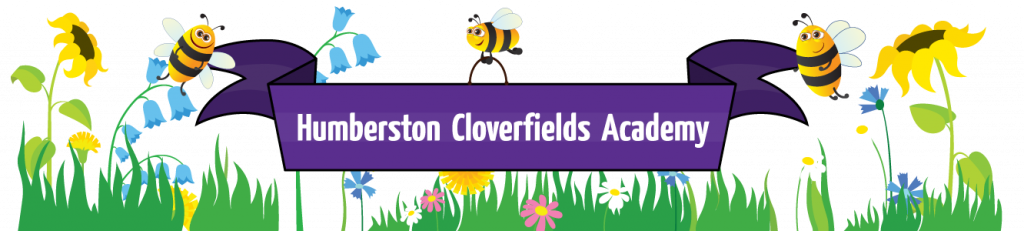 What does Modern Foreign languages look like at Humberston Cloverfields?Big ideasMulti-cultural communication and wider cultural understanding IntentLearning a foreign language is a necessary part of being a member of a multi-cultural society and provides an opening to other cultures. At Humberston Cloverfields the high-quality  teaching  of French fosters children's curiosity and deepens their understanding of the world. Both Spanish and German are offered to a lesser degree as pupil’s progress through the school. The teaching enables children to express their ideas and thoughts in another language and to understand and respond to its speakers, both in speech and in writing. It also provides opportunities for them to communicate for practical purposes and learn new ways of thinking.Curriculum ImplementationChildren have weekly lessons in French throughout Key Stage 2, taught by a talented native speaker of French and Arabic with an understanding of some Spanish and German.  Areas covered include: numbers, colours, house and home, in town, food and drink, the classroom, clothes and hobbies.  Other aspects are related to curriculum content.Pupils are taught to-Listen attentively to spoken language and show understanding by joining in and responding.Explore the patterns and sounds of language through songs and rhymes and link the spelling, sound and meaning of words.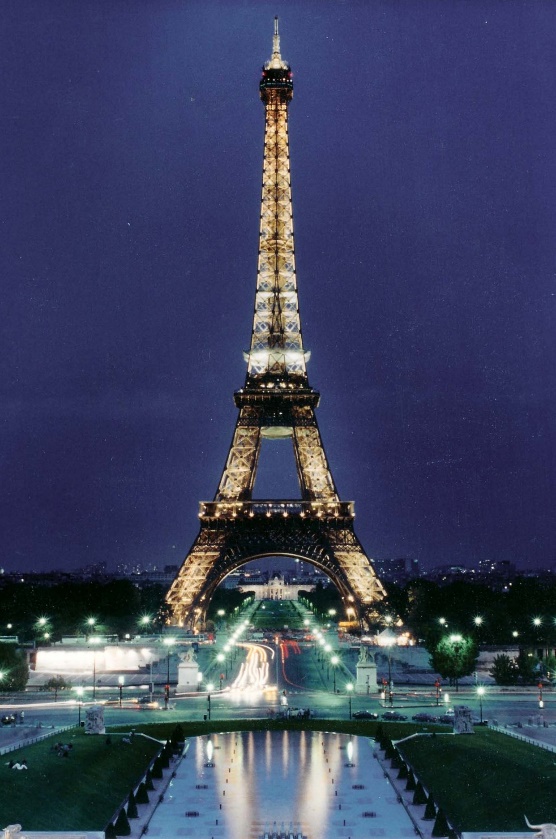 Engage in conversations; ask and answer questions; express opinions and respond to those of others; seek clarification and help .Speak in sentences, using familiar vocabulary, phrases and basic language structures and develop accurate pronunciation and intonation. so that others understand when they are reading aloud or using familiar words and phrases.Present ideas and information orally to a range of audiences.Read carefully and show understanding of words, phrases and simple writing.Appreciate stories, songs, poems and rhymes in the language.Broaden their vocabulary and develop their ability to understand new words that are introduced into familiar written material, including through using a dictionary.Write phrases from memory, and adapt these to create new sentences, to express ideas clearly.Describe people, places, things and actions orally and in writing.Understand basic grammar appropriate to the language being studied, including (where relevant): feminine, masculine and neuter forms and the conjugation of high-frequency verbs; key features and patterns of the language; how to apply these, for instance, to build sentences; and how these differ from or are similar to English.ImpactAssessment criteria has been developed, in line with school policy, to enable teachers to assess the progress of children in their language learning as they move through Key Stage 2. Pupil Voice is also used to further develop the MFL curriculum, through questioning of pupils' views and attitudes to learning a language.We know that we have provided a high quality of language knowledge and skills necessary, to continue their studies successfully at Secondary School. Humberston Cloverfields they will have a natural curiosity and confidence to explore, other countries, cultures and languages, accepting that,in a multi-lingual  society it is a valuable skill to be able to communicate effectively with others in another language